The titlePresenting author 1, Second author 2,1Affiliation 1, 2Affiliation 2,Abstract PDF instructions:One page (A4), including text, figures and references list, with page margins of 25 mm all aroundThe abstract text (justified font, Arial (10 points). Maximum 250 words, not exceeding 2000 charactersAcknowledgement may be inserted as the last paragraph of the text body.References should be indicated in the text in brackets and listed at the end of the paper[1] Author(s), Journal Name, issue, page, (year)(e.g.: Wang et al., 2019).. 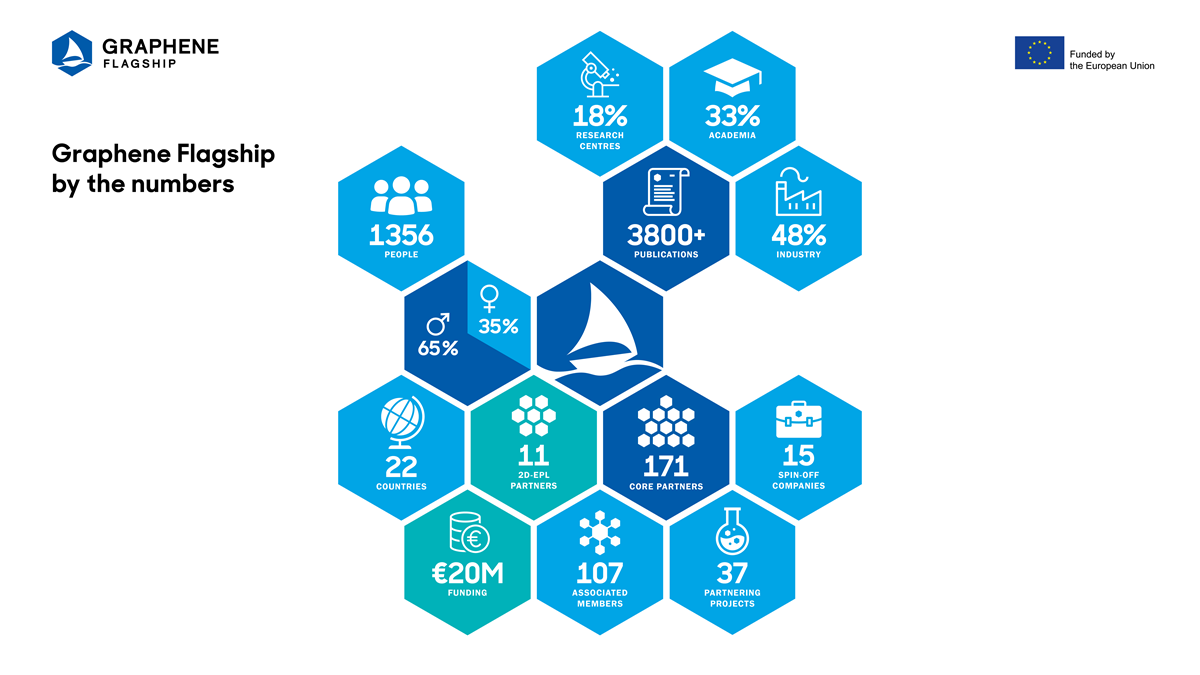 Fig. 1. Figure caption